PRESSEAUSSENDUNG, 19.11.2021Auszeichnung von Mobilitätslandesrat Schleritzko für neue „Mobilitätsgemeinde“ TheresienfeldUnter dem Motto „Niederösterreich macht mobil“ wurde zur Auszeichnung auch die Marktgemeinde Theresienfeld nach St. Pölten geladen.Neben einer Vorstellung der neuen Agentur für Aktive Mobilität, Radland NÖ, stand die Auszeichnung von insgesamt 17 neuen Mobilitätsgemeinden Niederösterreichs im Mittelpunkt. „Die Zahl der Mobilitätsgemeinden ist auf mittlerweile 506 angewachsen. Damit bekennen sich 88 Prozent unserer Städte und Gemeinden zu umweltfreundlicher Mobilität und gestalten gemeinsam mit dem Land den Weg in Richtung Mobilitätswende“, zeigt sich NÖ Mobilitätslandesrat Ludwig Schleritzko begeistert.„Auf diesem Weg in Richtung Zukunft sind die Gemeinden ganz wichtige Partner. Denn wir können in Niederösterreich zwar nicht das Klima retten, aber wir können tun, was ein Land und seine Gemeinden tun können. Deshalb arbeiten wir mit den Mobilitätsgemeinden an neuen Verkehrslösungen und deren Umsetzung“, erklärt Schleritzko.Mobilitätslandesrat Schleritzko gratulierte auch den Vertretern der Marktgemeinde Theresienfeld, Frau Bgm. Ingrid Klauninger und Mobilitätsbeauftragtem Robert Kocmich, recht herzlich zu diesem Schritt. Nun steht der Gemeinde eine umfassende Betreuung der im Industrieviertel zuständigen Mobilitätsmanagerin der NÖ.Regional, Frau DI Martina Sanz, zur Verfügung. Das Service der Regionalen Mobilitätsmanagements steht allen niederösterreichischen Gemeinden aufgrund der Finanzierung durch das Land Niederösterreich (inkl. EU-Kofinanzierung) kostenfrei zur Verfügung. Dazu sind ein Gemeindevorstands- bzw. Stadtratsbeschluss sowie die Nennung zweier Ansprechpersonen, eine aus dem Bereich Politik sowie eine aus dem Bereich Verwaltung, notwendig. Am Bild „20211111_NÖmachtmobil_Mobigem_Theresienfeld“ (Foto: Josef Bollwein, Freigabe erteilt): Mobilitätsmanagerin DI Martina Sanz, Bgm. Ingrid Klauninger und Mobilitätsbeauftragter Robert Kocmich aus Theresienfeld, Mobilitätslandesrat Ludwig Schleritzko. Ansprechpartnerin:	DI Martina Sanz, Mobilitätsmanagement Industrieviertel der NÖ.Regional; Tel.: 0676 885 91 208 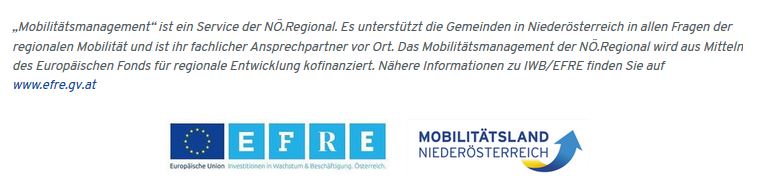 